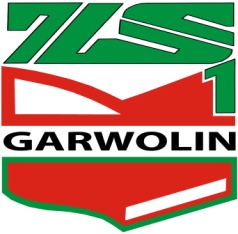 Garwolin , dnia ......................................PODANIEProszę o przyjęcie na Kwalifikacyjny Kurs Zawodowy:Wymagane dokumenty:Oryginał lub kopia świadectwa ukończenia szkoły niższego szczebla,2 zdjęcia,Zaświadczenie od lekarza medycyny pracy (po uzyskaniu skierowania)Dowód osobisty (do wglądu)Deklaruję wpłaty na Samorząd Słuchaczy ustalone na rok szkolny przez Zarząd Samorządu Słuchaczy Szkoły dla Dorosłych.KLAUZULA INFORMACYJNA DOTYCZĄCA PRZETWARZANIA DANYCH OSOBOWYCH 
W ZWIĄZKU Z REALIZACJĄ PROCESU REKRUTACJIW ZESPOLE SZKÓŁ NR 1 IM. BOHATERÓW WESTERPLATTE W GARWOLINIE 	
Zgodnie z art. 13 ust. 1 i ust. 2 Rozporządzenia Parlamentu Europejskiego i Rady (UE) 2016/679 z dnia 
27 kwietnia 2016 r. w sprawie ochrony osób fizycznych w związku z przetwarzaniem danych osobowych i w sprawie swobodnego przepływu takich danych oraz uchylenia dyrektywy 95/46/WE 
(ogólne rozporządzenie o ochronie danych) – dalej RODO informujemy, że:Administratorem danych osobowych Państwa dziecka jest Zespół Szkół nr 1 im. Bohaterów Westerplatte w Garwolinie. Adres: ul. Kościuszki 53, 08 – 400 Garwolin, telefon/faks: (25) 682 30 71, (25) 682 03 10. Kontakt z Inspektorem Ochrony Danych: sekretariat@zsgarwolin.pl, telefon: (25) 684 25 21 lub osobiście w siedzibie Starostwa Powiatowego w Garwolinie w pokoju nr 218. Dane osobowe Pani/Pana i  Pani/Pana dziecka będą przetwarzane na podstawie art.  6 ust.1 lit. c) RODO – przetwarzanie jest niezbędne do wypełnienia obowiązku prawnego ciążącego na administratorze w związku realizacją zadań ustawowych określonych w przepisach, w szczególności ustawy z dnia14grudnia 2016 r. Prawo oświatowe związanych z realizacją zadań  dydaktycznych, opiekuńczych  i  wychowawczych w placówce.Przysługuje Państwu prawo dostępu do treści swoich danych, sprostowania lub ograniczenia przetwarzania, jak również prawo wniesienia skargi do organu nadzorczego – Prezesa Urzędu Ochrony Danych Osobowych na adres: Urząd Ochrony Danych Osobowych, ul. Stawki 2, 00-193 Warszawa. Podanie danych osobowych w zakresie realizacji zadań ustawowych jest obowiązkowe.Dane osobowe będą przetwarzane przez okres wynikający z przepisów prawa zgodnie z art. 160 ustawy z dnia z dnia14grudnia 2016r. Prawo oświatowe. Państwa dane osobowe mogą być udostępnione innym uprawnionym organom administracji publicznej na podstawie przepisów prawa oraz podmiotom, które przetwarzają Państwa dane osobowe w imieniu administratora na podstawie zawartej umowy powierzenia przetwarzania danych osobowych. Dane osobowe nie będą przekazywane do państw trzecich.Dane osobowe nie będą przetwarzane w sposób zautomatyzowany.											…………………………………….(podpis kandydata)Oznaczenie kwalifikacjiNazwa kwalifikacjiDane osoboweDane osobowePESELNazwiskoImionaData urodzeniaMiejsce urodzeniatel.:e-mail:AdresAdresUlica, nr domu, nr mieszkaniaKod pocztowyMiejscowośćWykształcenie